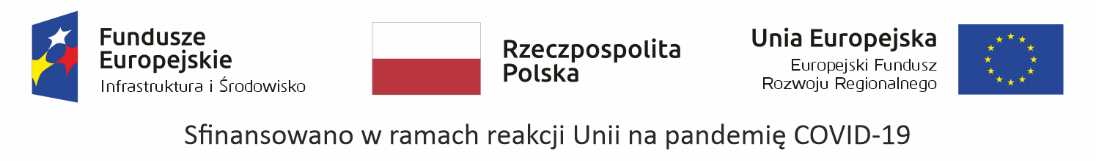 Załącznik Nr 1NR SAG.3144.1.10.2023.DB							Tczew, dn………….FORMULARZ OFERTOWYna zakup, dostawę i montaż mebli biurowych do Sekcji Epidemiologiiw ramach dofinansowania ze środków Europejskiego Funduszu Rozwoju Regionalnego w ramach Programu Operacyjnego Infrastruktura i Środowisko na lata 2014-2020, Osi priorytetowej XI REACT-EU, Działania 11.3 Wspieranie naprawy i odporności systemu ochrony zdrowia na realizację projektu pn.: „Wzmocnienie Infrastruktury powiatowych stacji sanitarno-epidemiologicznych,               w celu zwiększenia efektywności ich działania”.DANE ZAMAWIAJĄCEGOPowiatowa Stacja Sanitarno-Epidemiologiczna ul. Obrońców Westerplatte 10, 83-110 TczewNIP 593-10-26-553NAZWA I ADRES WYKONAWCY:………………………………………………………………………………………………………………………………………………………………………………………………………………………………………………………………………………………………………………………….Adres siedziby Wykonawcy:…………………………………………………………………………………………………………………NIP:……………………………………………………………………………………………………………………………………………………..Imię i nazwisko osoby wyznaczonej do kontaktu z Zamawiającym:…………………………………………………………………………………………………………………………………………………………………………………………………………………….Numer telefonu:…………………………………………………………………………………………………………………………………..e-mail:………………………………………………………………………………………………………………………………………………….Odpowiadając na zapytanie ofertowe, którego przedmiotem jest zakup, dostawa i montaż mebli biurowych do Sekcji Epidemiologii, składam ofertę na wykonanie przedmiotu zamówienia:Oświadczam, że jestem osobą upoważnioną do złożenia niniejszej oferty w imieniu Wykonawcy.………………………………………….. 				         ………………………….…………………………………         (miejscowość i data) 					                               (imię, nazwisko i podpis               upoważnionego przedstawiciela Wykonawcy) Oferujemy(szczegóły oferty)………………………………………………………………………………………...…………………………………………………………………………………………………………………………………………………………………………………………………………………………………………………………………………………………………………………………………………………………………………CENA CAŁKOWITA BRUTTO/całkowita wartość zamówienia, w tym koszt urządzeń, akcesoriów i  ich dostawy /……………………………………………………………………………..złotych(słownie……………………………………………………………………………………………………………………………………………………………………..)